РОЖИЩЕНСЬКА МІСЬКА РАДАЛУЦЬКОГО РАЙОНУ ВОЛИНСЬКОЇ ОБЛАСТІРОЗПОРЯДЖЕННЯ3 лютого 2022 року                                                                           №22-рвПро визначення відповідальної за виконання обов’язків уповноваженої особи з питань запобігання та виявлення корупції в Рожищенській міській радіВідповідно до статті 42, частини 8 статті 59 Закону України «Про місцеве самоврядування в Україні», статті 131 Закону України «Про запобігання корупції», Типового положення про уповноважений підрозділ (уповноважену особу) з питань запобігання та виявлення корупції, затвердженого наказом Національного агентства з питань запобігання корупції від 27 травня 2021 року № 277/21, з метою організації та здійснення заходів із запобігання та виявлення корупції в Рожищенській міській раді:           1. Визначити Солодуху Аллу Віталіївну, начальника юридичного відділу Рожищенської міської ради, відповідальною за виконання обов’язків уповноваженої особи з питань запобігання та виявлення корупції в Рожищенській міській раді на час відсутності основного працівника, на якого покладені функції уповноваженої особи.             2. Встановити, що у разі відсутності Солодухи А.В. у зв’язку з тимчасовою непрацездатністю, перебуванням у відпустці та з інших причин,  обов’язки уповноваженої особи з питань запобігання та виявлення корупції в Рожищенській міській раді виконуватиме Лазарук Олена Василівна, головний спеціаліст-юрисконсульт Рожищенської міської ради.	  3. Контроль за виконанням цього розпорядження залишаю за собою.Міський голова                                                         Вячеслав ПОЛІЩУК              Солодуха Алла 21541                                                      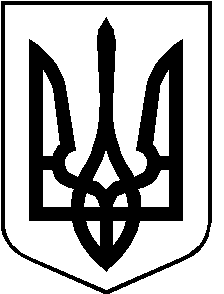 